“Enough is Enough”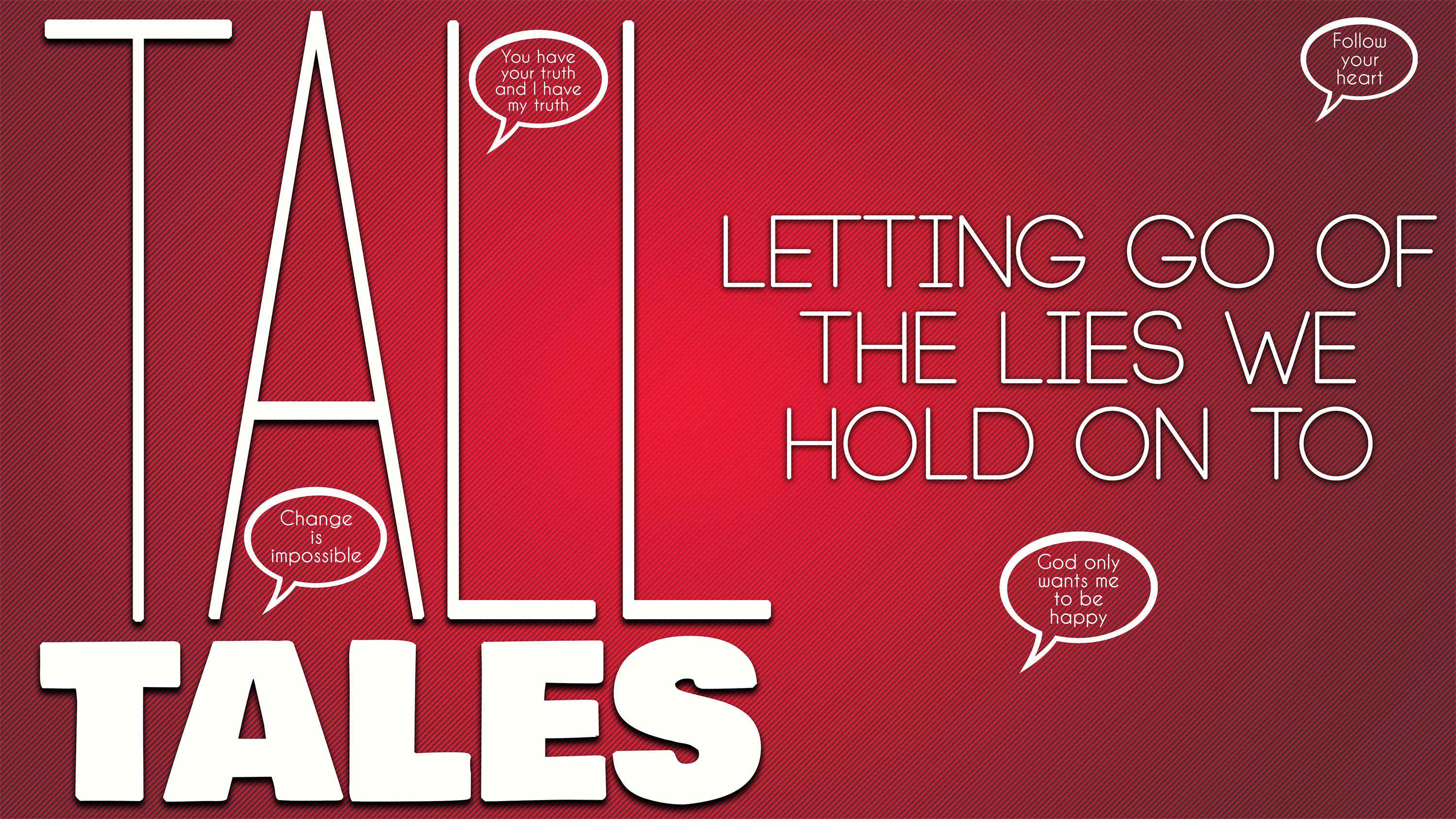 Tall Tales, part fourJob 1-2, 6“In the land of Uz there lived a man whose name was Job. This man was blameless and upright; he feared God and shunned evil. 2 He had seven sons and three daughters, 3 and he owned seven thousand sheep, three thousand camels, five hundred yoke of oxen and five hundred donkeys, and had a large number of servants. He was the greatest man among all the people of the East.” Job 1:1-3 (NIV)“One day the members of the heavenly court came to present themselves before the Lord, and the Accuser, Satan, came with them.7 ‘Where have you come from?’ the Lord asked Satan. Satan answered the Lord, ‘I have been patrolling the earth, watching everything that’s going on.’” Job 1:6-7 (NLT)Satan’s strategy for attack:Difficult _______________  (Job 1:14-19)“Job stood up and tore his robe in grief. Then he shaved his head and fell to the ground  to worship. 21 He said, ‘I came naked from my mother’s womb, and I will be naked when I leave. The Lord gave me what I had, and the Lord has taken it away. Praise the name of the Lord!’” Job 1:20-22 (NLT)Someone to ______________“His wife said to him, ‘Are you still maintaining your integrity? Curse God and die!’” Job 2:9 (NIV)Demoralizing _____________God’s truth: We are _____________  ____________ of _______.Satan is called the ___________; The Holy Spirit is called the ___________; the _____________. We have to decide which one we _____________.“I wish he would crush me. I wish he would reach out his hand and kill me. 10 At least I can take comfort in this: Despite the pain, I have not denied the words of the Holy One.
11 But I don’t have the strength to endure. I have nothing to live for. 12 Do I have the strength of a stone? Is my body made of bronze? 13 No, I am utterly helpless, without any chance of success.” Job 6:9-13 (NLT)The question we have to answer is “Do I ________ _______?”“Who is this that obscures my plans with words without knowledge? 3 Brace yourself like a man; I will question you, and you shall answer me.” Job 38:2-3 (NIV)“I am unworthy—how can I reply to you? I put my hand over my mouth.”Job 40:4 (NIV)“My ears had heard of you but now my eyes have seen you.” Job 42:5 (NIV)“The Lord is close to the brokenhearted.” Psalm 34:18 (NIV)“I know that my redeemer lives, and that in the end he will stand on the earth. 26 And after my skin has been destroyed, yet in my flesh I will see God; 27 I myself will see him with my own eyes—I, and not another. How my heart yearns within me!”Job 19:25-27 (NIV)“That is why we never give up. Though our bodies are dying, our spirits are being renewed every day. 17 For our present troubles are small and won’t last very long. Yet they produce for us a glory that vastly outweighs them and will last forever!”  2 Corinthians 4:17-18 (NLT)God can and will _____________; He can and will _____________.